Yksilö- tai ryhmämuotoisen kuntouttavan työtoiminnan palvelukuvausTällä lomakkeella palveluntuottaja kuvaa uuden palvelun tai päivittää olemassa olevan palvelun kuvausta. Palvelulla tarkoitetaan jokaista yksittäistä työtoimintatehtävää (puutyöpaja, käsityöpaja, it-paja, siivoustehtävät jne.) sekä ryhmätoimintoja (teemaryhmät jne.). 1. Henkilöstö ja toimipisteetTähän pajaan/ työtoimintatehtävään/ryhmätoimintaan kohdistuva henkilöstön lukumäärä? Entä kuinka paljon työaikaa kohdentuu pajaan per viikko/työntekijä? Henkilöstön (ammatti)osaaminen suhteessa pajalla/ryhmätoiminnassa suoritettaviin tehtäviin.Miten asiakkaan sosiaaliohjaus toteutetaan?2. Aukioloajat ja palvelun saatavuusMilloin yksilö- tai ryhmätoiminta järjestetään (viikonpäivät & kellonajat) Onko mahdollisia sulkuaikoja?3. Palvelun sisältö Mitä palvelu (työtehtävä tai ryhmätoiminta) sisältää? Mitkä elementit palvelussa edistävät ja tukevat asiakkaan elämänhallintaa, työ- ja toimintakykyä? Miten palvelussa on huomioitu työmarkkinoiden osaamistarpeet ja työllistymismahdollisuudet?o4. Palvelun kohderyhmä ja toiminnan painopisteet / erityispiirteetOnko palvelu suunnattu jollekin erityisryhmälle? (nepsy, maahanmuuttajatyö, päihde- ja mielenterveys, nuoret jne.) Miten se on toiminnassa huomioitu?5. Palvelutarpeen selvittäminenMiten selvitetään asiakkaan yksilöllisiä tuen tarpeita ja työllistymisen esteitä, jotta häntä voidaan tukea siirtymisessä lähemmäs työelämää? Miten asiakkaan työtaitoja ja työelämäosaamista kartoitetaan?Miten selvitetään asiakkaan soveltuvuutta ja kiinnostusta eri aloille? Miten varmistetaan työllistymisen esteiden puheeksi ottaminen asiakkaan kanssa?6. Vaikuttavuus ja tavoitteet ja palvelulupausMiten palvelu edistää asiakkaan siirtymistä lähemmän työmarkkinoita ja poistaa työllistymisen esteitä? Miten palvelu edistää asiakkaan osallisuuden vahvistumista? Miten palvelu edistää asiakkaan työ- ja toimintakykyä? Miten palvelu parantaa asiakkaan elämänhallintaa? Miten palvelulla tuetaan työelämätaitojen kehittymistä?Miten asiakkaan itseluottamusta, pystyvyyttä ja toimijuutta vahvistetaan? Millä keinoin työllistymisen esteitä puretaan? Miten palvelussa toteutetaan ammatillisten valmiuksien seuranta ja kehittäminen ja työelämäohjaus? Miten asiakas oppii ja motivoituu huolehtimaan omasta työ- ja toimintakyvystään?7. ToimintaperiaatteetYksilö- tai ryhmätoiminnan säännöt, viikko-/päiväohjelma jne.8. PalvelutasotKs. kuntouttavan työtoiminnan palveluportaat. Onko toiminnassa mahdollista opinnollistaa kokotutkinto tai tutkinnon osia? 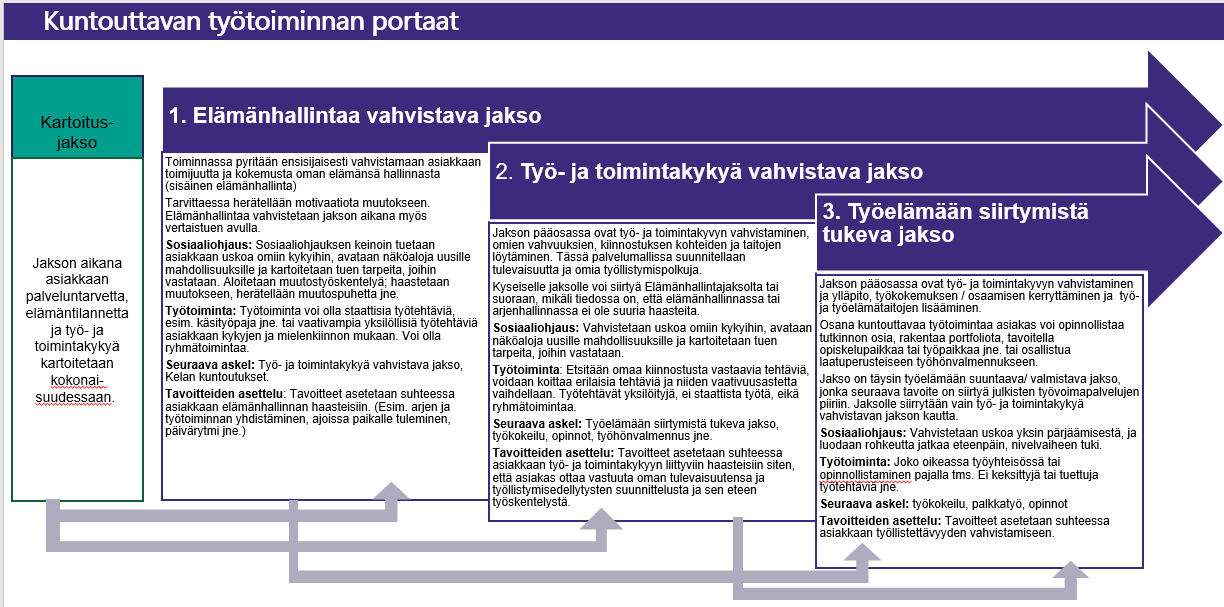 Palveluntuottaja:Toimintapaikka:Kuntouttavan työtoiminnan tehtävä:Asiakaspaikkamäärä: